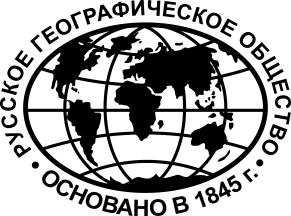 Русское географическое обществоМолодежный интеллектуальный клубРезолюция по итогам заседания Молодежного интеллектуального клуба РГО5 октября 2017 года на тему «Географическая карта мира – поле битвы между консерватизмом и эволюцией на примере Южного океана»	5 октября 2017 года в московской Штаб-квартире Русского географического общества состоялось заседание Молодежного интеллектуального клуба на тему «Географическая карта мира – поле битвы между консерватизмом и эволюцией». Участники заседания – молодые ученые, студенты и аспиранты, молодежные общественные лидеры, эксперты в области физики океана и топонимики.После вступительного доклада началась работа в фокус-группах, каждой из которых предлагалось подумать над проблемами, поставленными ведущим. По итогам обсуждений ребята выступали с собственными идеями и предложениями, которые вошли в текущий документ.  Участники заседания Молодежного интеллектуального клуба Русского географического общества пришли к следующим выводам:Южный океан, безусловно, существует и является отдельным экологическим образованием.Так как границы океана являются нечёткими и представляют собой широкую полосу водного пространства, споры о выделении пятого океана до сих пор не утихают. Для прекращения разногласий участниками были предложены следующие способы установления чётких границ океана:по течениям;по единству плотности воды;по единству солёности воды;по границе основной массы плавучих льдов;по оконечностям материков.Возможны и экономические причины неутихающих споров вокруг выделения Южного океана, однако в данный момент нет доказанных экономических причин, а для их выделения необходимо провести ряд социально-экономических исследований.Необходимо создать единую методику выделения границ физико-географических объектов, так как в настоящее время в разных странах действуют разные стандарты. Точку в этом вопросе должен поставить Международный географический союз на следующем съезде.Чтобы избежать путаницы и четко закрепить все названия географических объектов за их обладателями следует создать международную организацию по номенклатуре, в обязанности которой будет входить установление названий различных географических объектов и контроль их единообразия в различных печатных и электронных источниках. Основная причина заблуждения населения России относительно существования пятого океана – отсутствие актуальной информации о Южном океане в образовательной среде. Учителя доносят устаревшую информацию до учеников, проверочные и экзаменационные задания составлены с заведомо неправильными ответами.Необходимо создать единый стандарт образования в области географии, а также зафиксировать единообразие отображения Южного океана на всех образовательных картах, включая единообразие и корректность самого названия.Географические объекты не следует переименовывать, единственно возможный вариант – изменение названий на исторические.При переименовании объекта необходимо опросить жителей данной территории и получить их согласие на переименование.Переименование географических объектов не способствует развитию науки, а лишь создаёт дополнительные финансовые затраты. 